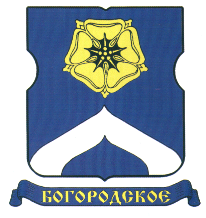 СОВЕТ ДЕПУТАТОВМУНИЦИПАЛЬНОГО ОКРУГА БОГОРОДСКОЕРЕШЕНИЕ01.12.2015 № 16/01В соответствии с подпунктом 2 части 2 статьи 6 Устава муниципального округа Богородское, Положением о Почетном дипломе муниципального округа Богородское, утвержденного решением Совета депутатов муниципального округа Богородское от 30.09.2014г. № 13/13 «О Почетном дипломе муниципального округа Богородское»,Совет депутатов муниципального округа Богородское решил:        1. Наградить Почетным дипломом муниципального округа Богородское Государственное бюджетное общеобразовательное учреждение города Москвы "Школа с углубленным изучением экологии № 390 имени генерала П.И. Батова" за большой вклад в развитие муниципального округа Богородское и активное сотрудничество с органами местного самоуправления.          2. Поручить главе муниципального округа Богородское в городе Москве Воловику К.Е. организовать в торжественной обстановке награждение Почетным дипломом муниципального округа Богородское Государственного бюджетного общеобразовательного учреждения города Москвы "Школа с углубленным изучением экологии № 390 имени генерала П.И. Батова".3. Разместить настоящее решение на официальном сайте муниципального округа Богородское www.bogorodskoe-mo.ru.                4. Настоящее решение вступает в силу со дня его принятия.       5. Контроль за исполнением  настоящего  решения  возложить на главу муниципального округа Богородское в городе Москве Воловика К.Е. Глава муниципального округа Богородское                                                 К.Е. ВоловикО награждении Почетным дипломом муниципального округа БогородскоеГосударственного бюджетного общеобразовательного учреждения города Москвы "Школа с углубленным изучением экологии № 390 имени генерала П.И. Батова"